Pierwsze śniadanie z nowalijkami.1. Podpisz ilustracje.Pierwsze warzywa pojawiające się na wiosnę to ……………………………………………………………………2. Przeczytaj lub wysłuchaj wiersza. Podkreśl nazwy warzyw, które występują w wierszu.„Nowalijki”Wezmę świeżą bułkę,Masłem posmaruję,Nakroję rzodkiewek,Szczypiorkiem posypuję,I do smaku solęI życzę smacznego.Tyle tu witamin,Częstuj się kolego!- Co można zrobić jeszcze z nowalijek na pierwsze śniadanie oprócz kanapek?- Wyszukaj przepisów na śniadanie z wykorzystaniem nowalijek. Wybrany przepis zapisz na kartce, później wkleimy go do naszych przepiśników.- Poniżej propozycje na pierwsze śniadanie z wykorzystaniem młodych warzyw. Jeżeli masz w domu produkty z danego przepisu, spróbuj samodzielnie przygotować jeden z nich. Powodzenia *Twarożek z rzodkiewką i czosnkiem*Sałatka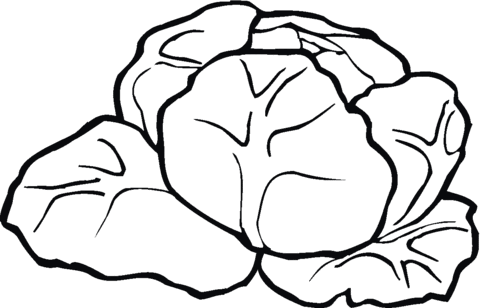 ………………………………………….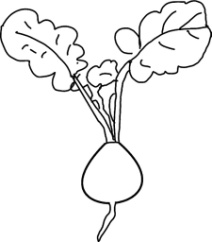 ……………………………………….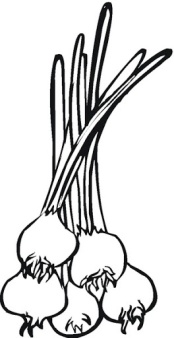 ……………………………………….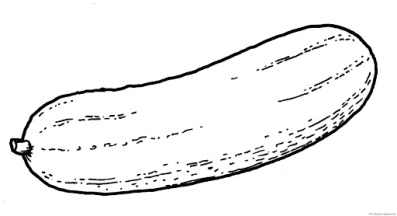 ………………………………………………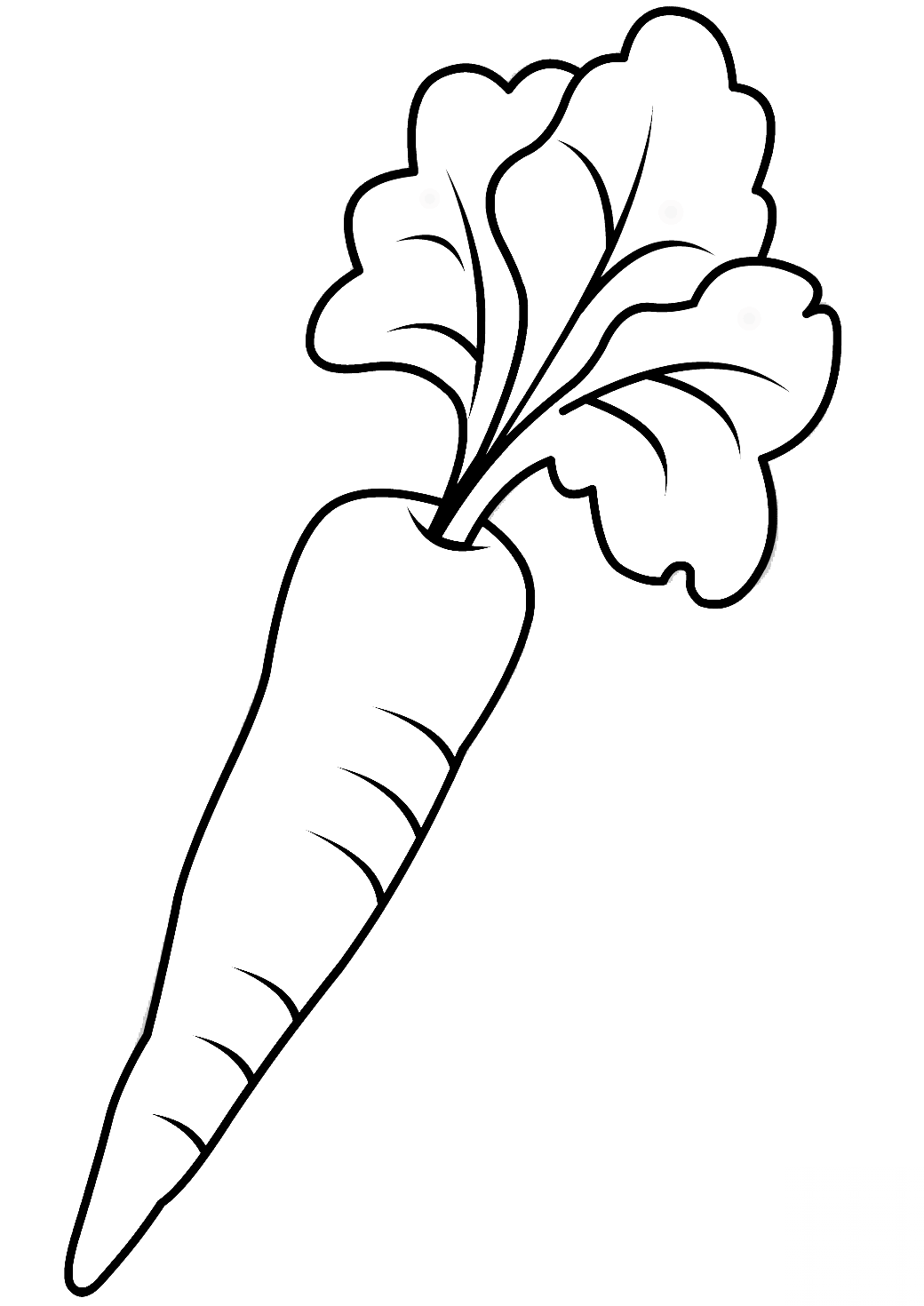 ………………………………………….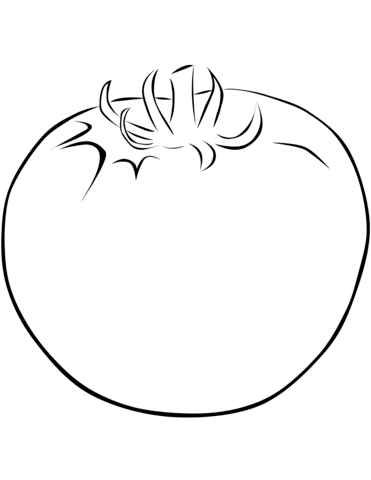 ……………………………………………SKŁADNIKIPRZYGOTOWANIE- 1 kostka białego sera półtłustego- 5 rzodkiewek- 2 ząbki czosnku- 2 łyżki jogurtu naturalnego- 1 garść posiekanego szczypiorku- sól i pieprzKostkę sera z dodatkiem jogurtu ugniatamy widelcem. Rzodkiewkę myjemy, suszymy i ścieramy na tarce o dużych oczkach. Obrany czosnek, rozgniatamy w moździerzu ze szczyptą soli lub przeciskamy przez praskę. Szczypiorek siekamy. Do sera dodajemy rzodkiewkę, czosnek i szczypiorek. Mieszamy, doprawiamy solą i pieprzem. Przed podaniem schładzamy 10-20 minut.
Smacznego! SKŁADNIKIPRZYGOTOWANIE- sałata karbowana- 2 ogórki- pęczek rzodkiewek- puszka kukurydzy-3 jajka ugotowane na twardo- pieprz- sól- oliwa z oliwekWszystkie warzywa dokładnie umyj. Jajka ugotowane na twardo obierz ze skorupek. Sałatę porwij na kawałki, ogórki i rzodkiewki pokrój na plasterki, a jajka na małe cząstki. Pokrojone składniki wymieszaj z kukurydzą. Całość dopraw solą i pieprzem, a także skrop oliwą z oliwek.